MENDON TOWNSHIP LIBRARY 2020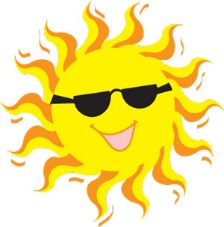 SUMMER READING CLUBThis year’s summer reading program “Imagine Your Story” starts Wednesday, July 8th and runs through August 12th. Due to the recent restrictions, we are unable to meet as a group. However, you may stop in each Wednesday, anytime from 10-3, and pick up a packet containing a reading bingo card and a fun at-home project. Once you complete the squares on your Bingo card and have your parent initial the squares, bring your Bingo card back the following week to collect your prize! Each week you will also receive a new packet. We are excited to see all of your smiling faces this summer at the library. Come check us out!Here is a preview of the take home activates that you will find in your packet each week:We hope you stop in, check out some book, and enjoy the weekly fun!WEEK 1 -July 8thCreate Your Own Bookmark – use stickers, crayons, markers, ribbon, feather, cerealReading BingoWEEK 2 – July 15thWrite a summer bucket list – use your imagination and list all the fun things you want to do this summer or share all the fun things you have already done (swimming, fishing, bike riding, reading books)Reading Bingo (bucket list version)WEEK 3 – July 22ndWrite and illustrate your own storyReading BingoWEEK 4 – July 29thPlant and grow a mystery seed – you will get to pick your seeds, plant and take care of them while watching what grows.Reading BingoWEEK 5 – August 5thSpecial lunch to goReading BingoWEEK 6 – August 12thFinal Bingo PrizesIce Cream treat